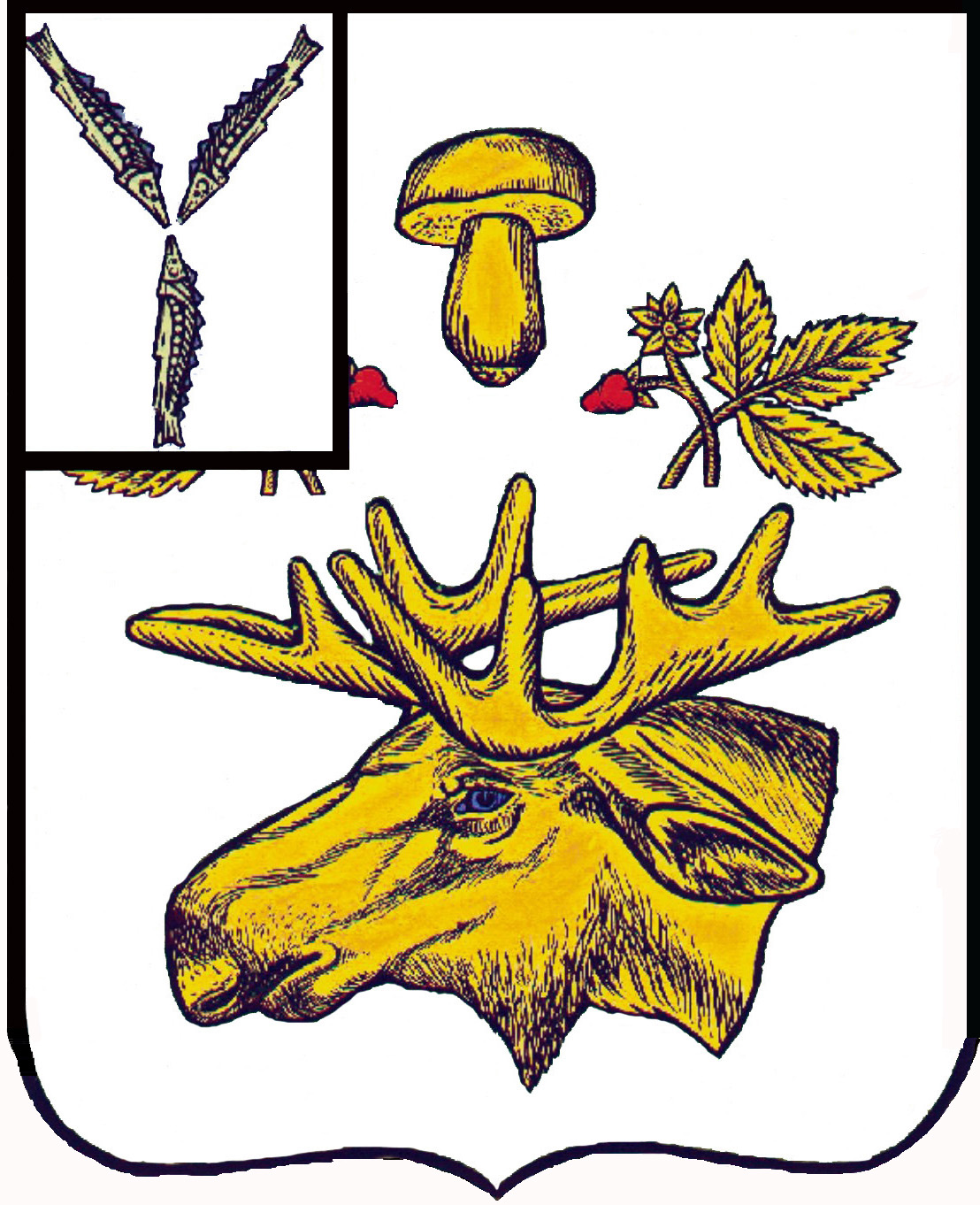 СОБРАНИЕБАЗАРНО-КАРАБУЛАКСКОГО МУНИЦИПАЛЬНОГО РАЙОНА САРАТОВСКОЙ ОБЛАСТИРЕШЕНИЕ«24»  декабря  2021  г.						                      №   231О внесении изменений в решение Собрания района от 29 июня 2017 года № 80 «Об утверждении Положения «Об оплате труда работников муниципальных казенных учреждений – централизованных бухгалтерий Базарно-Карабулакского муниципального района»В соответствии со ст. 134 Трудового кодекса Российской Федерации,  руководствуясь Уставом Базарно-Карабулакского муниципального района, Собрание Базарно-Карабулакского муниципального районаРЕШИЛО:	Статья 1. Внести в решение Собрания района от 29 июня 2017 года № 80 «Об утверждении Положения «Об  оплате  труда  работников  муниципальных  казенных учреждений - централизованных бухгалтерий Базарно-Карабулакского муниципального района» (с изменениями от 30.09.2019 г № 86, от 23 ноября 2020 г № 128, 16 июля 2021 г № 192) следующие изменения:в п. 5.1. цифры «200» заменить цифрами «300»;в позиции 2) пункта 7.1 цифры «18» заменить цифрами «23»;приложение № 1 к  Положению "Об  оплате  труда  работников  муниципальных  казенных учреждений - централизованных бухгалтерий Базарно-Карабулакского муниципального района", изложить в новой редакции согласно приложению к настоящему решению.Статья 2. Настоящее  решение вступает в силу со дня его подписания и распространяется на правоотношения, возникшие с 1 декабря  2021 года.Председатель Собрания Базарно-Карабулакскогомуниципального района                                                                                  Л.П. КомароваГлава Базарно-Карабулакскогомуниципального района    						          О.А. ЧумбаевПриложение к  решению Собрания от  24.12.2021 г  №  231«Приложение № 1к Положению "Об оплате труда работников муниципальных казенных учреждений – централизованных бухгалтерий Базарно-Карабулакского муниципального района"РАЗМЕРЫ МЕСЯЧНЫХ ДОЛЖНОСТНЫХ ОКЛАДОВРУКОВОДИТЕЛЕЙ, СПЕЦИАЛИСТОВ МУНИЦИПАЛЬНЫХКАЗЕННЫХ УЧРЕЖДЕНИЙ - ЦЕНТРАЛИЗОВАННЫХ БУХГАЛТЕРИЙ БАЗАРНО-КАРАБУЛАКСКОГО МУНИЦИПАЛЬНОГО РАЙОНАНаименование должностиМесячные должностные оклады, руб.Руководитель 7871Главный бухгалтер7201Заместитель главного бухгалтера6547Руководитель группы учета6197Ведущий: бухгалтер, экономист5694Бухгалтер 1 категории, экономист 1 категории5025Бухгалтер 2 категории, экономист 2 категории4021Бухгалтер, экономист3198Кассир, делопроизводитель, архивариус, машинистка 1 категории3198Машинистка 2 категории, секретарь-машинистка3198